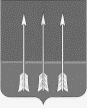 Администрация закрытого административно-территориальногообразования  Озерный  Тверской  областиП О С Т А Н О В Л Е Н И Е21.03.2022                                                                                                          № 65О внесении изменений в муниципальную программу «Культура ЗАТО Озерный Тверской области» на 2022-2024 годы	В соответствии с постановлением администрации ЗАТО Озерный Тверской области от 28.08.2013 года № 371 «О Порядке принятия решения о разработке муниципальных программ, формирования, реализации и проведения оценки эффективности реализации муниципальных программ ЗАТО Озерный Тверской области», решением Думы ЗАТО Озерный от 18.03.2022 г. № 8 "О внесении изменений и дополнений в решение Думы ЗАТО Озерный от 27.12.2021 г. №92 «О бюджете ЗАТО Озерный на 2022 год и плановый период 2023 и 2024 годов", руководствуясь статьей 36 Устава ЗАТО Озерный, администрация ЗАТО Озерный постановляет:	Внести следующие изменения в муниципальную программу «Культура ЗАТО Озерный Тверской области» на 2022-2024 годы», утвержденную постановлением администрации ЗАТО Озерныйот 09.11.2021 № 417:	1. Строку «Объемы и источники финансирования муниципальной программы в разрезе подпрограмм» паспорта Муниципальной программы «Культура ЗАТО Озерный Тверской области» на 2022-2024 годы» изложить в новой редакции: 1.1.	Подпункт а) пункта 23 Решение задачи 2 «Укрепление материально-технической базы муниципальных учреждений культуры ЗАТО Озерный Тверской области», главы 2 «Мероприятия подпрограммы»раздела III «Подпрограммы» подраздела I подпрограммы I «Реализация социально значимых проектов в сфере культуры и дополнительного образования художественной направленности в ЗАТО Озерный Тверской области» изложить в новой редакции:а) «Расходы на государственную поддержку отрасли культуры (в части мероприятий по модернизации библиотек в части комплектования книжного фонда)».В пункт 23 Решение задачи 2 «Укрепление материально-технической базы муниципальных учреждений культуры ЗАТО Озерный Тверской области», главы 2 «Мероприятия подпрограммы» раздела III «Подпрограммы» подраздела I подпрограммы I «Реализация социально значимых проектов в сфере культуры и дополнительного образования художественной направленности в ЗАТО Озерный Тверской области» внести следующие дополнения: б) «Субсидии местным бюджетам на проведение капитального ремонта учреждений культурно-досугового типа, расположенных в административных центрах городских округов, муниципальных округов, муниципальных районов, поселках городского типа Тверской области»;в) «Проведение капитального ремонта в МБУ ДК ЗАТО Озёрный».1.2.	Пункт 24 Решение задачи 2 «Укрепление материально-технической базы муниципальных учреждений культуры ЗАТО Озерный Тверской области», главы 2 «Мероприятия подпрограммы» раздела III «Подпрограммы» подраздела I подпрограммы I «Реализация социально значимых проектов в сфере культуры и дополнительного образования художественной направленности в ЗАТО Озерный Тверской области» изложить в новой редакции: 	«Реализация мероприятий, указанных в подпунктах «а» пункта 23 настоящей муниципальной программы, осуществляется в рамках предоставления субсидий из областного бюджета Тверской области» и бюджета ЗАТО Озерный Тверской области на выполнение муниципального задания МБУ «Библиотека» ЗАТО Озерный».	Пункт 24 Решение задачи 2 «Укрепление материально-технической базы муниципальных учреждений культуры ЗАТО Озерный Тверской области», главы 2 «Мероприятия подпрограммы» раздела III«Подпрограммы» подраздела I подпрограммы I «Реализация социально значимых проектов в сфере культуры и дополнительного образования художественной направленности в ЗАТО Озерный Тверской области» внести следующие дополнения: 	«Реализация мероприятий, указанных в подпунктах «б» пункта 23 настоящей муниципальной программы, осуществляется в рамках предоставления субсидий из областного бюджета Тверской области»;	«Реализация мероприятий, указанных в подпунктах «в» пункта 23 настоящей муниципальной программы, осуществляется в рамках предоставления бюджета ЗАТО Озерный Тверской области».	1.3.	Пункты 25, 26 главы 3 «Объем финансовых ресурсов, необходимый для реализации подпрограммы» раздела III «Подпрограммы» подраздела I подпрограммы I «Реализация социально значимых проектов в сфере культуры и дополнительного образования художественной направленности в ЗАТО Озерный Тверской области» изложить в новой редакции:	«25. Общий объем бюджетных ассигнований, выделенный на реализацию подпрограммы 1, составляет 107 747,2 тыс. рублей.26. Объем бюджетных ассигнований, выделенный на реализацию подпрограммы 1, по годам реализации Муниципальной программы в разрезе задач, приведенный в таблице 1.Таблица 1».	1.4.	Приложение 2 «Характеристика муниципальной программы ЗАТО Озерный Тверской области «Культура ЗАТО Озерный Тверской области» на 2022-2024 годы» изложить в новой редакции (Приложение).	2.		Контроль за исполнением настоящего постановления возложить на руководителя отдела культуры и спорта администрации ЗАТО Озерный Тверской области Л.В. Хапову.3.	Постановление опубликовать в газете «Дни Озерного» и разместить на официальном сайте ЗАТО Озерный в сети Интернет (www.ozerny.ru).4.	 Постановление вступает в силу с даты опубликования.Глава ЗАТО Озерный                                                                       Н.А. ЯковлеваОбъемы и источники финансирования программы по годам ее реализации в разрезе подпрограмм Бюджет ЗАТО Озерный Тверской области – 116422,3 тыс. рублейВ том числе в разрезе подпрограммы                             в тыс. рубляхБюджет ЗАТО Озерный Тверской области – 116422,3 тыс. рублейВ том числе в разрезе подпрограммы                             в тыс. рубляхБюджет ЗАТО Озерный Тверской области – 116422,3 тыс. рублейВ том числе в разрезе подпрограммы                             в тыс. рубляхБюджет ЗАТО Озерный Тверской области – 116422,3 тыс. рублейВ том числе в разрезе подпрограммы                             в тыс. рубляхОбъемы и источники финансирования программы по годам ее реализации в разрезе подпрограмм Подпрограммы202220232024Объемы и источники финансирования программы по годам ее реализации в разрезе подпрограмм «Реализация социально-значимых проектов в сфере культуры»49 763,027 925,930 058,3Объемы и источники финансирования программы по годам ее реализации в разрезе подпрограмм Обеспечивающая подпрограмма2 907,92883,62883,6Объемы и источники финансирования программы по годам ее реализации в разрезе подпрограмм Всего:52 670,930 809,532 941,9Годы реализации муниципальной программыОбъем бюджетных ассигнований, выделенный на реализацию подпрограммы 1 «Реализация социально значимых проектов в сфере культуры и дополнительного образования художественной направленности в ЗАТО Озерный Тверской области» 107 747,2 тыс. рублейОбъем бюджетных ассигнований, выделенный на реализацию подпрограммы 1 «Реализация социально значимых проектов в сфере культуры и дополнительного образования художественной направленности в ЗАТО Озерный Тверской области» 107 747,2 тыс. рублейИтого, тыс. рублейГоды реализации муниципальной программыЗадача 1«Сохранение и развитие культурного потенциала ЗАТО Озерный»Задача 2  «Укрепление и модернизация материально-технической базы муниципальных учреждений культуры ЗАТО ОзерныйИтого, тыс. рублей2022 г.40 075,19 687,949 7632023 г.27875,950,027925,92024 г.30 008,3 50,030 058,3Всего, тыс. рублей97 959,39 787,9107 747,2Приложение Приложение Приложение Приложение Приложение Приложение к Постановлению Администрации ЗАТО Озерныйк Постановлению Администрации ЗАТО Озерныйк Постановлению Администрации ЗАТО Озерныйк Постановлению Администрации ЗАТО Озерныйк Постановлению Администрации ЗАТО Озерныйк Постановлению Администрации ЗАТО Озерныйот "21" марта 2022 г. № 65от "21" марта 2022 г. № 65от "21" марта 2022 г. № 65от "21" марта 2022 г. № 65от "21" марта 2022 г. № 65от "21" марта 2022 г. № 65Приложение 2Приложение 2Приложение 2Приложение 2Приложение 2Приложение 2к Постановлению Администрации ЗАТО Озерныйк Постановлению Администрации ЗАТО Озерныйк Постановлению Администрации ЗАТО Озерныйк Постановлению Администрации ЗАТО Озерныйк Постановлению Администрации ЗАТО Озерныйк Постановлению Администрации ЗАТО Озерныйот "09" ноября 2021 г. № 417от "09" ноября 2021 г. № 417от "09" ноября 2021 г. № 417от "09" ноября 2021 г. № 417от "09" ноября 2021 г. № 417от "09" ноября 2021 г. № 417Характеристика   муниципальной   программы  ЗАТО Озерный Тверской областиХарактеристика   муниципальной   программы  ЗАТО Озерный Тверской областиХарактеристика   муниципальной   программы  ЗАТО Озерный Тверской областиХарактеристика   муниципальной   программы  ЗАТО Озерный Тверской областиХарактеристика   муниципальной   программы  ЗАТО Озерный Тверской областиХарактеристика   муниципальной   программы  ЗАТО Озерный Тверской областиХарактеристика   муниципальной   программы  ЗАТО Озерный Тверской областиХарактеристика   муниципальной   программы  ЗАТО Озерный Тверской областиХарактеристика   муниципальной   программы  ЗАТО Озерный Тверской областиХарактеристика   муниципальной   программы  ЗАТО Озерный Тверской областиХарактеристика   муниципальной   программы  ЗАТО Озерный Тверской областиХарактеристика   муниципальной   программы  ЗАТО Озерный Тверской областиХарактеристика   муниципальной   программы  ЗАТО Озерный Тверской областиХарактеристика   муниципальной   программы  ЗАТО Озерный Тверской областиХарактеристика   муниципальной   программы  ЗАТО Озерный Тверской областиХарактеристика   муниципальной   программы  ЗАТО Озерный Тверской областиХарактеристика   муниципальной   программы  ЗАТО Озерный Тверской областиХарактеристика   муниципальной   программы  ЗАТО Озерный Тверской областиХарактеристика   муниципальной   программы  ЗАТО Озерный Тверской областиХарактеристика   муниципальной   программы  ЗАТО Озерный Тверской областиХарактеристика   муниципальной   программы  ЗАТО Озерный Тверской областиХарактеристика   муниципальной   программы  ЗАТО Озерный Тверской областиХарактеристика   муниципальной   программы  ЗАТО Озерный Тверской областиХарактеристика   муниципальной   программы  ЗАТО Озерный Тверской областиХарактеристика   муниципальной   программы  ЗАТО Озерный Тверской областиХарактеристика   муниципальной   программы  ЗАТО Озерный Тверской областиХарактеристика   муниципальной   программы  ЗАТО Озерный Тверской областиХарактеристика   муниципальной   программы  ЗАТО Озерный Тверской областиХарактеристика   муниципальной   программы  ЗАТО Озерный Тверской областиХарактеристика   муниципальной   программы  ЗАТО Озерный Тверской областиХарактеристика   муниципальной   программы  ЗАТО Озерный Тверской области«Культура ЗАТО Озерный Тверской области» на 2022-2024 годы«Культура ЗАТО Озерный Тверской области» на 2022-2024 годы«Культура ЗАТО Озерный Тверской области» на 2022-2024 годы«Культура ЗАТО Озерный Тверской области» на 2022-2024 годы«Культура ЗАТО Озерный Тверской области» на 2022-2024 годы«Культура ЗАТО Озерный Тверской области» на 2022-2024 годы«Культура ЗАТО Озерный Тверской области» на 2022-2024 годы«Культура ЗАТО Озерный Тверской области» на 2022-2024 годы«Культура ЗАТО Озерный Тверской области» на 2022-2024 годы«Культура ЗАТО Озерный Тверской области» на 2022-2024 годы«Культура ЗАТО Озерный Тверской области» на 2022-2024 годы«Культура ЗАТО Озерный Тверской области» на 2022-2024 годы«Культура ЗАТО Озерный Тверской области» на 2022-2024 годы«Культура ЗАТО Озерный Тверской области» на 2022-2024 годы«Культура ЗАТО Озерный Тверской области» на 2022-2024 годы«Культура ЗАТО Озерный Тверской области» на 2022-2024 годы«Культура ЗАТО Озерный Тверской области» на 2022-2024 годы«Культура ЗАТО Озерный Тверской области» на 2022-2024 годы«Культура ЗАТО Озерный Тверской области» на 2022-2024 годы«Культура ЗАТО Озерный Тверской области» на 2022-2024 годы«Культура ЗАТО Озерный Тверской области» на 2022-2024 годы«Культура ЗАТО Озерный Тверской области» на 2022-2024 годы«Культура ЗАТО Озерный Тверской области» на 2022-2024 годы«Культура ЗАТО Озерный Тверской области» на 2022-2024 годы«Культура ЗАТО Озерный Тверской области» на 2022-2024 годы«Культура ЗАТО Озерный Тверской области» на 2022-2024 годы«Культура ЗАТО Озерный Тверской области» на 2022-2024 годы«Культура ЗАТО Озерный Тверской области» на 2022-2024 годы«Культура ЗАТО Озерный Тверской области» на 2022-2024 годы«Культура ЗАТО Озерный Тверской области» на 2022-2024 годы«Культура ЗАТО Озерный Тверской области» на 2022-2024 годы(наименование муниципальной  программы)(наименование муниципальной  программы)(наименование муниципальной  программы)(наименование муниципальной  программы)(наименование муниципальной  программы)(наименование муниципальной  программы)(наименование муниципальной  программы)(наименование муниципальной  программы)(наименование муниципальной  программы)(наименование муниципальной  программы)(наименование муниципальной  программы)(наименование муниципальной  программы)(наименование муниципальной  программы)(наименование муниципальной  программы)(наименование муниципальной  программы)(наименование муниципальной  программы)(наименование муниципальной  программы)(наименование муниципальной  программы)(наименование муниципальной  программы)(наименование муниципальной  программы)(наименование муниципальной  программы)(наименование муниципальной  программы)(наименование муниципальной  программы)(наименование муниципальной  программы)(наименование муниципальной  программы)(наименование муниципальной  программы)(наименование муниципальной  программы)Главный администратор  (администратор) муниципальной  программы  ЗАТО Озерный Тверской области - Отдел культуры и спорта администрации ЗАТО Озерный Тверской областиГлавный администратор  (администратор) муниципальной  программы  ЗАТО Озерный Тверской области - Отдел культуры и спорта администрации ЗАТО Озерный Тверской областиГлавный администратор  (администратор) муниципальной  программы  ЗАТО Озерный Тверской области - Отдел культуры и спорта администрации ЗАТО Озерный Тверской областиГлавный администратор  (администратор) муниципальной  программы  ЗАТО Озерный Тверской области - Отдел культуры и спорта администрации ЗАТО Озерный Тверской областиГлавный администратор  (администратор) муниципальной  программы  ЗАТО Озерный Тверской области - Отдел культуры и спорта администрации ЗАТО Озерный Тверской областиГлавный администратор  (администратор) муниципальной  программы  ЗАТО Озерный Тверской области - Отдел культуры и спорта администрации ЗАТО Озерный Тверской областиГлавный администратор  (администратор) муниципальной  программы  ЗАТО Озерный Тверской области - Отдел культуры и спорта администрации ЗАТО Озерный Тверской областиГлавный администратор  (администратор) муниципальной  программы  ЗАТО Озерный Тверской области - Отдел культуры и спорта администрации ЗАТО Озерный Тверской областиГлавный администратор  (администратор) муниципальной  программы  ЗАТО Озерный Тверской области - Отдел культуры и спорта администрации ЗАТО Озерный Тверской областиГлавный администратор  (администратор) муниципальной  программы  ЗАТО Озерный Тверской области - Отдел культуры и спорта администрации ЗАТО Озерный Тверской областиГлавный администратор  (администратор) муниципальной  программы  ЗАТО Озерный Тверской области - Отдел культуры и спорта администрации ЗАТО Озерный Тверской областиГлавный администратор  (администратор) муниципальной  программы  ЗАТО Озерный Тверской области - Отдел культуры и спорта администрации ЗАТО Озерный Тверской областиГлавный администратор  (администратор) муниципальной  программы  ЗАТО Озерный Тверской области - Отдел культуры и спорта администрации ЗАТО Озерный Тверской областиГлавный администратор  (администратор) муниципальной  программы  ЗАТО Озерный Тверской области - Отдел культуры и спорта администрации ЗАТО Озерный Тверской областиГлавный администратор  (администратор) муниципальной  программы  ЗАТО Озерный Тверской области - Отдел культуры и спорта администрации ЗАТО Озерный Тверской областиГлавный администратор  (администратор) муниципальной  программы  ЗАТО Озерный Тверской области - Отдел культуры и спорта администрации ЗАТО Озерный Тверской областиГлавный администратор  (администратор) муниципальной  программы  ЗАТО Озерный Тверской области - Отдел культуры и спорта администрации ЗАТО Озерный Тверской областиГлавный администратор  (администратор) муниципальной  программы  ЗАТО Озерный Тверской области - Отдел культуры и спорта администрации ЗАТО Озерный Тверской областиГлавный администратор  (администратор) муниципальной  программы  ЗАТО Озерный Тверской области - Отдел культуры и спорта администрации ЗАТО Озерный Тверской областиГлавный администратор  (администратор) муниципальной  программы  ЗАТО Озерный Тверской области - Отдел культуры и спорта администрации ЗАТО Озерный Тверской областиГлавный администратор  (администратор) муниципальной  программы  ЗАТО Озерный Тверской области - Отдел культуры и спорта администрации ЗАТО Озерный Тверской областиГлавный администратор  (администратор) муниципальной  программы  ЗАТО Озерный Тверской области - Отдел культуры и спорта администрации ЗАТО Озерный Тверской областиГлавный администратор  (администратор) муниципальной  программы  ЗАТО Озерный Тверской области - Отдел культуры и спорта администрации ЗАТО Озерный Тверской областиГлавный администратор  (администратор) муниципальной  программы  ЗАТО Озерный Тверской области - Отдел культуры и спорта администрации ЗАТО Озерный Тверской областиГлавный администратор  (администратор) муниципальной  программы  ЗАТО Озерный Тверской области - Отдел культуры и спорта администрации ЗАТО Озерный Тверской областиГлавный администратор  (администратор) муниципальной  программы  ЗАТО Озерный Тверской области - Отдел культуры и спорта администрации ЗАТО Озерный Тверской областиГлавный администратор  (администратор) муниципальной  программы  ЗАТО Озерный Тверской области - Отдел культуры и спорта администрации ЗАТО Озерный Тверской областиГлавный администратор  (администратор) муниципальной  программы  ЗАТО Озерный Тверской области - Отдел культуры и спорта администрации ЗАТО Озерный Тверской областиГлавный администратор  (администратор) муниципальной  программы  ЗАТО Озерный Тверской области - Отдел культуры и спорта администрации ЗАТО Озерный Тверской областиГлавный администратор  (администратор) муниципальной  программы  ЗАТО Озерный Тверской области - Отдел культуры и спорта администрации ЗАТО Озерный Тверской областиГлавный администратор  (администратор) муниципальной  программы  ЗАТО Озерный Тверской области - Отдел культуры и спорта администрации ЗАТО Озерный Тверской областиПринятые обозначения и сокращения:Принятые обозначения и сокращения:Принятые обозначения и сокращения:Принятые обозначения и сокращения:Принятые обозначения и сокращения:Принятые обозначения и сокращения:Принятые обозначения и сокращения:Принятые обозначения и сокращения:Принятые обозначения и сокращения:Принятые обозначения и сокращения:Принятые обозначения и сокращения:Принятые обозначения и сокращения:Принятые обозначения и сокращения:Принятые обозначения и сокращения:Принятые обозначения и сокращения:Принятые обозначения и сокращения:Принятые обозначения и сокращения:Принятые обозначения и сокращения:Принятые обозначения и сокращения:Принятые обозначения и сокращения:Принятые обозначения и сокращения:Принятые обозначения и сокращения:1. Программа - муниципальная  программа ЗАТО Озерный Тверской области1. Программа - муниципальная  программа ЗАТО Озерный Тверской области1. Программа - муниципальная  программа ЗАТО Озерный Тверской области1. Программа - муниципальная  программа ЗАТО Озерный Тверской области1. Программа - муниципальная  программа ЗАТО Озерный Тверской области1. Программа - муниципальная  программа ЗАТО Озерный Тверской области1. Программа - муниципальная  программа ЗАТО Озерный Тверской области1. Программа - муниципальная  программа ЗАТО Озерный Тверской области1. Программа - муниципальная  программа ЗАТО Озерный Тверской области1. Программа - муниципальная  программа ЗАТО Озерный Тверской области1. Программа - муниципальная  программа ЗАТО Озерный Тверской области1. Программа - муниципальная  программа ЗАТО Озерный Тверской области1. Программа - муниципальная  программа ЗАТО Озерный Тверской области1. Программа - муниципальная  программа ЗАТО Озерный Тверской области1. Программа - муниципальная  программа ЗАТО Озерный Тверской области1. Программа - муниципальная  программа ЗАТО Озерный Тверской области1. Программа - муниципальная  программа ЗАТО Озерный Тверской области1. Программа - муниципальная  программа ЗАТО Озерный Тверской области1. Программа - муниципальная  программа ЗАТО Озерный Тверской области1. Программа - муниципальная  программа ЗАТО Озерный Тверской области1. Программа - муниципальная  программа ЗАТО Озерный Тверской области1. Программа - муниципальная  программа ЗАТО Озерный Тверской области2. Подпрограмма - подпрограмма муниципальной  программы  ЗАТО Озерный Тверской области 2. Подпрограмма - подпрограмма муниципальной  программы  ЗАТО Озерный Тверской области 2. Подпрограмма - подпрограмма муниципальной  программы  ЗАТО Озерный Тверской области 2. Подпрограмма - подпрограмма муниципальной  программы  ЗАТО Озерный Тверской области 2. Подпрограмма - подпрограмма муниципальной  программы  ЗАТО Озерный Тверской области 2. Подпрограмма - подпрограмма муниципальной  программы  ЗАТО Озерный Тверской области 2. Подпрограмма - подпрограмма муниципальной  программы  ЗАТО Озерный Тверской области 2. Подпрограмма - подпрограмма муниципальной  программы  ЗАТО Озерный Тверской области 2. Подпрограмма - подпрограмма муниципальной  программы  ЗАТО Озерный Тверской области 2. Подпрограмма - подпрограмма муниципальной  программы  ЗАТО Озерный Тверской области 2. Подпрограмма - подпрограмма муниципальной  программы  ЗАТО Озерный Тверской области 2. Подпрограмма - подпрограмма муниципальной  программы  ЗАТО Озерный Тверской области 2. Подпрограмма - подпрограмма муниципальной  программы  ЗАТО Озерный Тверской области 2. Подпрограмма - подпрограмма муниципальной  программы  ЗАТО Озерный Тверской области 2. Подпрограмма - подпрограмма муниципальной  программы  ЗАТО Озерный Тверской области 2. Подпрограмма - подпрограмма муниципальной  программы  ЗАТО Озерный Тверской области 2. Подпрограмма - подпрограмма муниципальной  программы  ЗАТО Озерный Тверской области 2. Подпрограмма - подпрограмма муниципальной  программы  ЗАТО Озерный Тверской области 2. Подпрограмма - подпрограмма муниципальной  программы  ЗАТО Озерный Тверской области 2. Подпрограмма - подпрограмма муниципальной  программы  ЗАТО Озерный Тверской области 2. Подпрограмма - подпрограмма муниципальной  программы  ЗАТО Озерный Тверской области 2. Подпрограмма - подпрограмма муниципальной  программы  ЗАТО Озерный Тверской области Коды бюджетной классификации Коды бюджетной классификации Коды бюджетной классификации Коды бюджетной классификации Коды бюджетной классификации Коды бюджетной классификации Коды бюджетной классификации Коды бюджетной классификации Коды бюджетной классификации Коды бюджетной классификации Коды бюджетной классификации Коды бюджетной классификации Коды бюджетной классификации Коды бюджетной классификации Коды бюджетной классификации Коды бюджетной классификации Коды бюджетной классификации Дополнительный аналитический кодДополнительный аналитический кодДополнительный аналитический кодДополнительный аналитический кодДополнительный аналитический кодДополнительный аналитический кодДополнительный аналитический кодЦели программы, подпрограммы,  задачи  подпрограммы, мероприятия подпрограммы, административные мероприятия  и их показателиЕдиница  измеренияГоды реализации программыГоды реализации программыГоды реализации программыЦелевое (суммарное) значение показателяЦелевое (суммарное) значение показателякод администратора  программы код администратора  программы код администратора  программы разделразделподразделподразделклассификация целевой статьи расхода бюджетаклассификация целевой статьи расхода бюджетаклассификация целевой статьи расхода бюджетаклассификация целевой статьи расхода бюджетаклассификация целевой статьи расхода бюджетаклассификация целевой статьи расхода бюджетаклассификация целевой статьи расхода бюджетаклассификация целевой статьи расхода бюджетаклассификация целевой статьи расхода бюджетаклассификация целевой статьи расхода бюджетаДополнительный аналитический кодДополнительный аналитический кодДополнительный аналитический кодДополнительный аналитический кодДополнительный аналитический кодДополнительный аналитический кодДополнительный аналитический кодЦели программы, подпрограммы,  задачи  подпрограммы, мероприятия подпрограммы, административные мероприятия  и их показателиЕдиница  измеренияГоды реализации программыГоды реализации программыГоды реализации программыЦелевое (суммарное) значение показателяЦелевое (суммарное) значение показателякод администратора  программы код администратора  программы код администратора  программы разделразделподразделподразделклассификация целевой статьи расхода бюджетаклассификация целевой статьи расхода бюджетаклассификация целевой статьи расхода бюджетаклассификация целевой статьи расхода бюджетаклассификация целевой статьи расхода бюджетаклассификация целевой статьи расхода бюджетаклассификация целевой статьи расхода бюджетаклассификация целевой статьи расхода бюджетаклассификация целевой статьи расхода бюджетаклассификация целевой статьи расхода бюджетаДополнительный аналитический кодДополнительный аналитический кодДополнительный аналитический кодДополнительный аналитический кодДополнительный аналитический кодДополнительный аналитический кодДополнительный аналитический кодЦели программы, подпрограммы,  задачи  подпрограммы, мероприятия подпрограммы, административные мероприятия  и их показателиЕдиница  измерения202220232024значениегод  достижения1234567891011121314151617181920212223242526272829333404300000200000000Программа «Культура ЗАТО Озерный Тверской области» на 2022-2024 годы, всего тыс. рублей52 670,930 809,532 941,9116 422,32024Цель 1                                                                                                                                                             "Создание условий для повышения качества и разнообразия услуг, предоставляемых в сфере культуры, удовлетворения потребностей в развитии и реализации культурного и духовного потенциала каждой личности"тыс. рублей52 670,930 809,532 941,9116 422,32024Показатель 1                                                                                                                                                 "Уровень удовлетворенности населения ЗАТО Озерный Тверской области культурной жизнью"%1001001001002024Показатель 2                                                                                                                        "Количество муниципальных услуг в сфере культуры ЗАТО Озерный Тверской области, предоставляемых муниципальными учреждениями культуры ЗАТО Озерный Тверской области"ед3333202404300000210000000Подпрограмма 1                                                                                             "Реализация социально значимых проектов в сфере культуры и дополнительного образования художественной направленности ЗАТО Озерный Тверской области"тыс. рублей49 763,027 925,930 058,3107 747,22024Задача 1                                                                                                                "Сохранение и развитие культурного потенциала ЗАТО Озерный Тверской области"тыс. рублей40 075,127 875,930 008,397 959,32024Показатель 1                                                                                                                                                               "Темп роста посещений МБУ "Библиотека" ЗАТО Озерный Тверской области"%1,201,301,401,32024Показатель  2                                                                                                                                             "Доля библиотечного фонда в электронном каталоге"%18,519,52019,32024Показатель 3                                                                                                                                                                                     "Количество проведенных МБУ "Библиотека" ЗАТО Озерный Тверской области массовых мероприятий (информационных культурно-просветительских и др.)"ед40424341,720240430801021012001ГМероприятие 1.1                                                                                              "Библиотечное обслуживание населения"тыс. рублей2 193,01 424,31 424,35 041,62024Показатель 1                                                                                                                      "Темп роста посещений культурно-массовых мероприятий МБУ ДК ЗАТО Озерный Тверской области"1,001,201,301,22024Показатель 2                                                                                                     "Увеличение количества проведенных мероприятий в МБУ ДК ЗАТО Озерный Тверской области" %1,42,232,22024Показатель 3                                                                                                                             "Число лиц, занимающихся в МБУ ДК ЗАТО Озерный Тверской области творческой деятельностью на непрофессиональной (любительской) основе"                ед390400405398,320240430801021012002ГМероприятие 1.2                                                                                          "Создание условий для занятия творческой деятельностью на непрофессиональной (любительской) основе"тыс. рублей23 359,014 130,817 130,954 620,72024Показатель 1                                                                                                       "Уровень средней заработной платы работников списочного состава муниципальных учреждений культуры"рублей29 764,829 764,829 764,829 764,82024043080102101S068ГМероприятие 1.2.1                                                                                         "На повышение заработной платы работникам учреждений культуры ЗАТО Озерный"тыс. рублей530,4530,4530,41 591,220240430801021011068ГМероприятие 1.2.2                                                                                         "Субсидии на повышение заработной платы работникам муниципальных учреждений культуры Тверской области"тыс. рублей4 773,84 773,84 773,814 321,42024Показатель 1                                                                                                                      "Темп роста посещений культурных мероприятий, проводимых МБУ ДО "ДШИ" ЗАТО Озерный Тверской области"%1,201,301,401,32024Показатель 2                                                                                                  "Удельный вес детей и подростков от 5 до 18 лет, занимающихся в МБУ ДО "ДШИ" ЗАТО Озерный Тверской области"        %151515152024Показатель 3                                                                                                                                                                   "Доля лауреатов и дипломантов областных,  межрегиональных и международных конкурсов в общей численности учащихся МБУ ДО "ДШИ" ЗАТО Озерный Тверской области"%2627282720240430703021012003ГМероприятие 1.3                                                                                         "Предоставление дополнительного образования художественной направленности, развитие творческого потенциала юных дарований"тыс. рублей8 162,95 960,65 092,919 216,42024043070302101S069ГМероприятие 1.3.1                                                                                         "На повышение заработной платы педагогическим работникам дополнительного образования (МБУ ДО "ДШИ ЗАТО Озерный")"тыс. рублей10,610,610,631,820240430703021011069ГМероприятие 1.3.2                                                                                         "Субсидии на повышение заработной платы педагогическим работникам муниципальных организаций  дополнительного образования"тыс. рублей1 045,41 045,41 045,43 136,22024Задача 2                                                                                                      "Укрепление материально-технической базы муниципальных учреждений культуры ЗАТО Озерный Тверской области"  тыс. рублей9687,950,050,09787,92024Показатель 1                                                                                                                                                                                     "Доля муниципальных учреждений культуры ЗАТО Озерный Тверской области, находящихся в нормативном состоянии"%1001001001002024Показатель  2                                                                                                                      "Количество экземпляров новых поступлений в МБУ "Библиотека" ЗАТО Озерный Тверской области на 1000 человек населения"    ед161515152024043080102102L5192Мероприятие 2.1                                                                                                                       Расходы на государственную поддержку отрасли культуры (в части мероприятий по модернизации библиотек в части комплектования книжного фонда)тыс. рублей100,250,050,0200,2202404308010210110370Мероприятие 2.2                                                                                                                       Субсидии местным бюджетам на проведение капитального ремонта учреждений культурно-досугового типа, расположенных в административных центрах городских округов, муниципальных округов, муниципальных районах, поселках городского типа Тверской областитыс. рублей6334,10,00,06334,12024043080102101S037ВМероприятие 2.3                                                                                                                       Проведение капитального ремонта в МБУ ДК ЗАТО Озерныйтыс. рублей3253,60,00,03253,6202404308040200000000Обеспечивающая подпрограмма тыс. рублей2 907,92 883,62 883,68 675,12024043080402900000001. Обеспечение деятельности  администратора   программы тыс. рублей2 907,92 883,62 883,68 675,120240430804029012001С1.1 Расходы  на  централизованную бухгалтерию отдела культуры и спорта администрации ЗАТО Озёрныйтыс. рублей2 907,92 883,62 883,68 675,120242. Административные  мероприятияед78882024Показатель 1                                                                                                      "Количество разработанных проектов нормативных правовых актов ЗАТО Озерный Тверской области по вопросам, относящимся к сфере ведения отдела культуры и спорта администрации ЗАТО Озерный Тверской области"ед22222024Административное мероприятие  2.1                                              "Разработка проектов нормативных правовых актов ЗАТО Озерный Тверской области по вопросам, относящимся к сфере ведения отдела культуры и спорта администрации ЗАТО Озерный Тверской области"да-1/   нет-02,02,02,02,02024Показатель 1                                                                                                     "Количество проведенных заседаний координационных советов отдела культуры и спорта администрации ЗАТО Озерный Тверской области" ед891092024Административное мероприятие  2.2                                             "Организация и проведение заседаний координационных советов отдела культуры и спорта администрации ЗАТО Озерный Тверской области" ед78882024